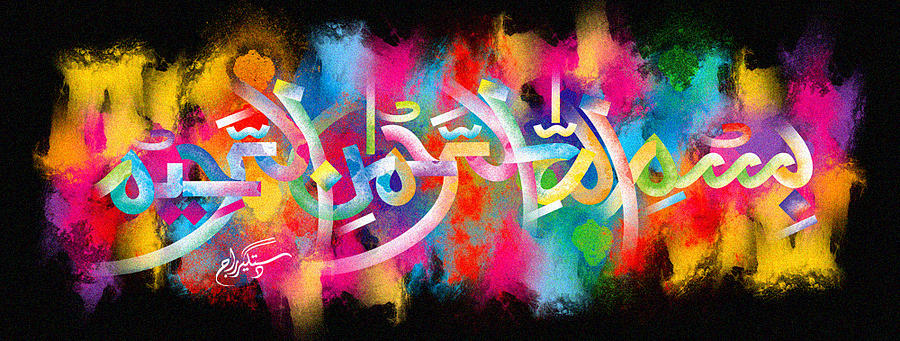 The Miracle Carrot of Sunday 27th September 2015The Exclusive Islamic Miracle Photographs of Dr Umar Elahi AzamSunday 27th   September 2015Manchester, UKIntroduction the name of Allah   can be seen clearly formed on the end of a carrot.  another piece was first sliced vertically and then sliced diagonally to reveal another marking of the holy name in the cross-section of the carrot. 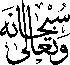 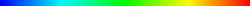 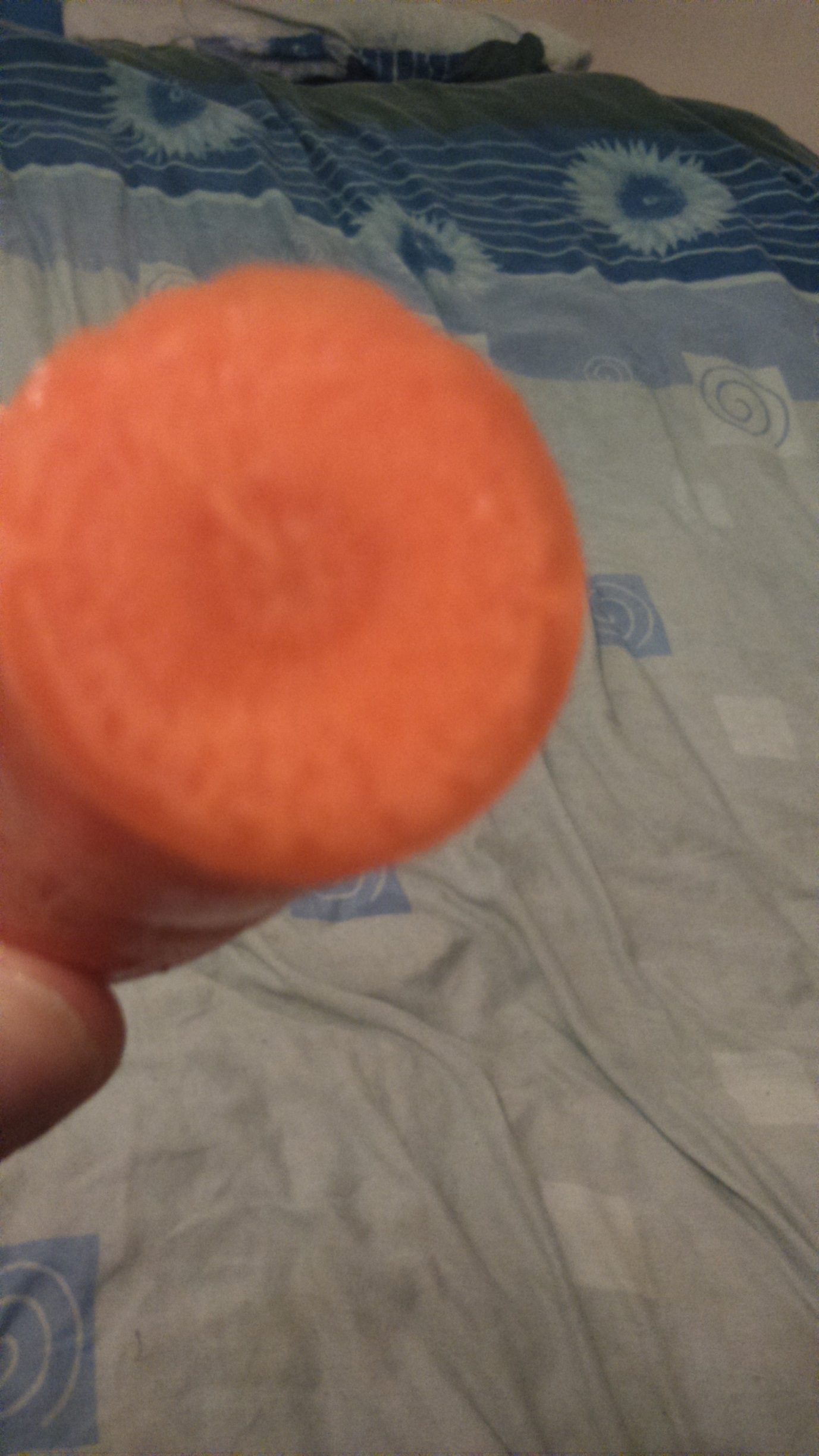 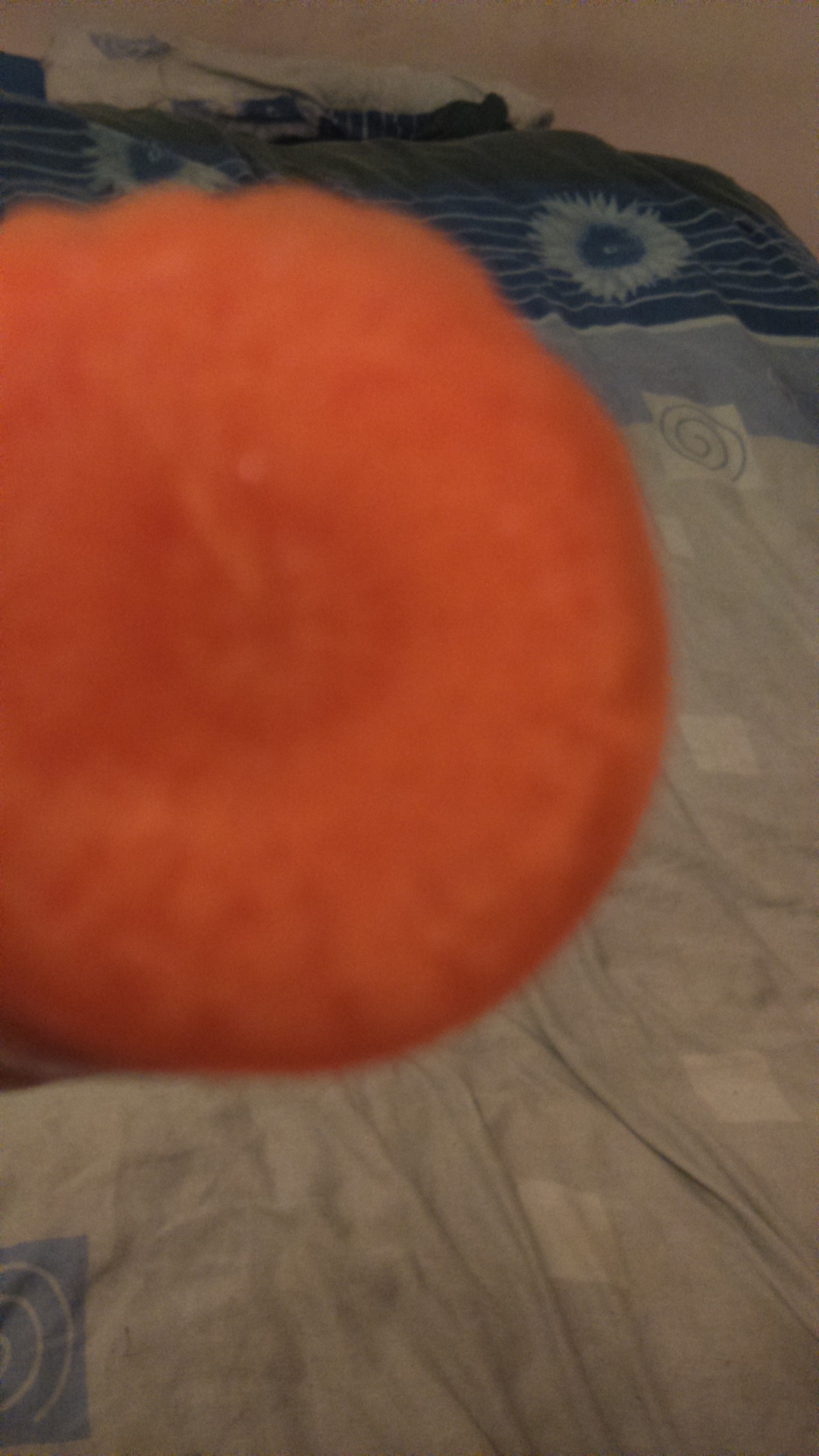 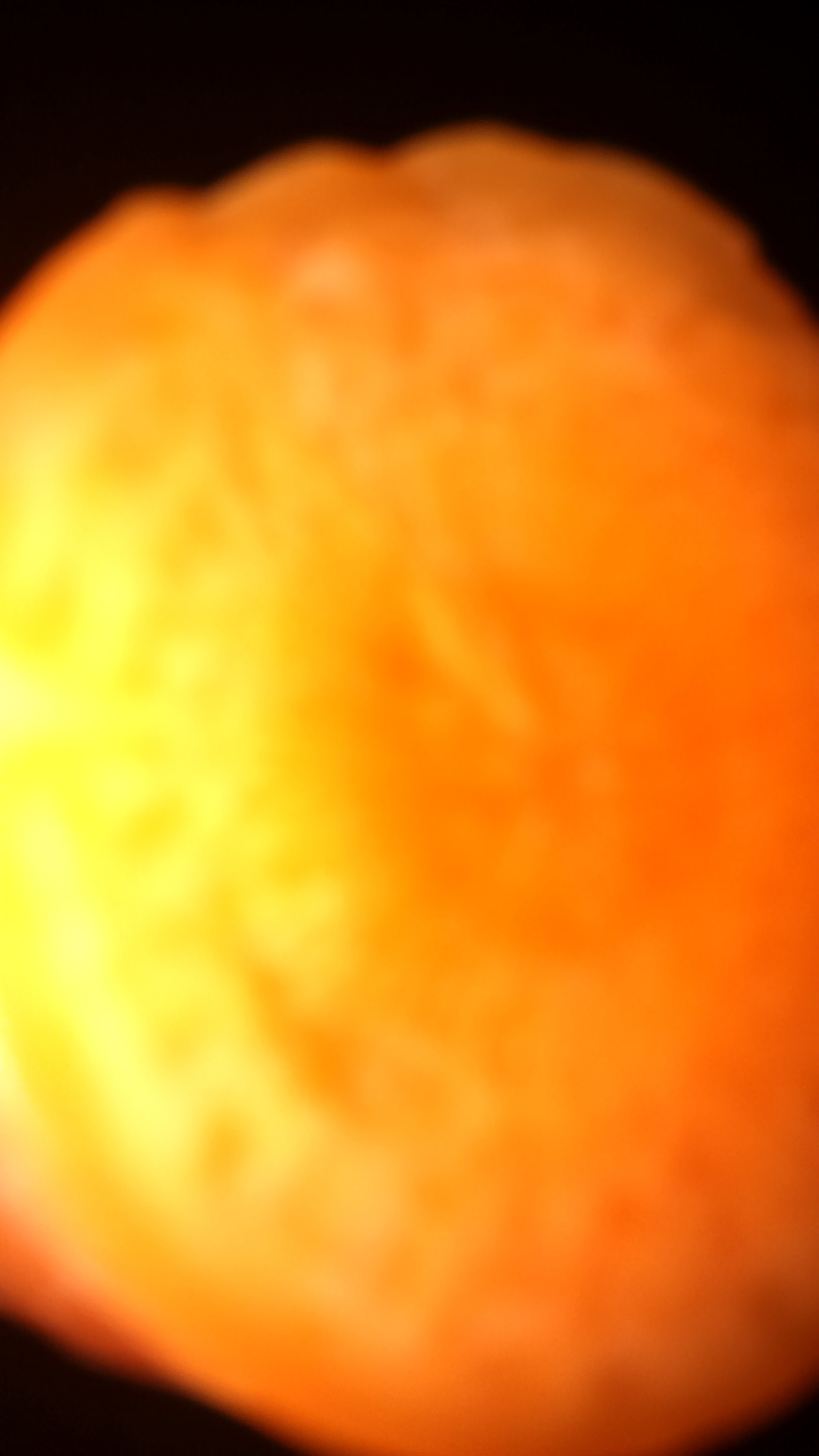 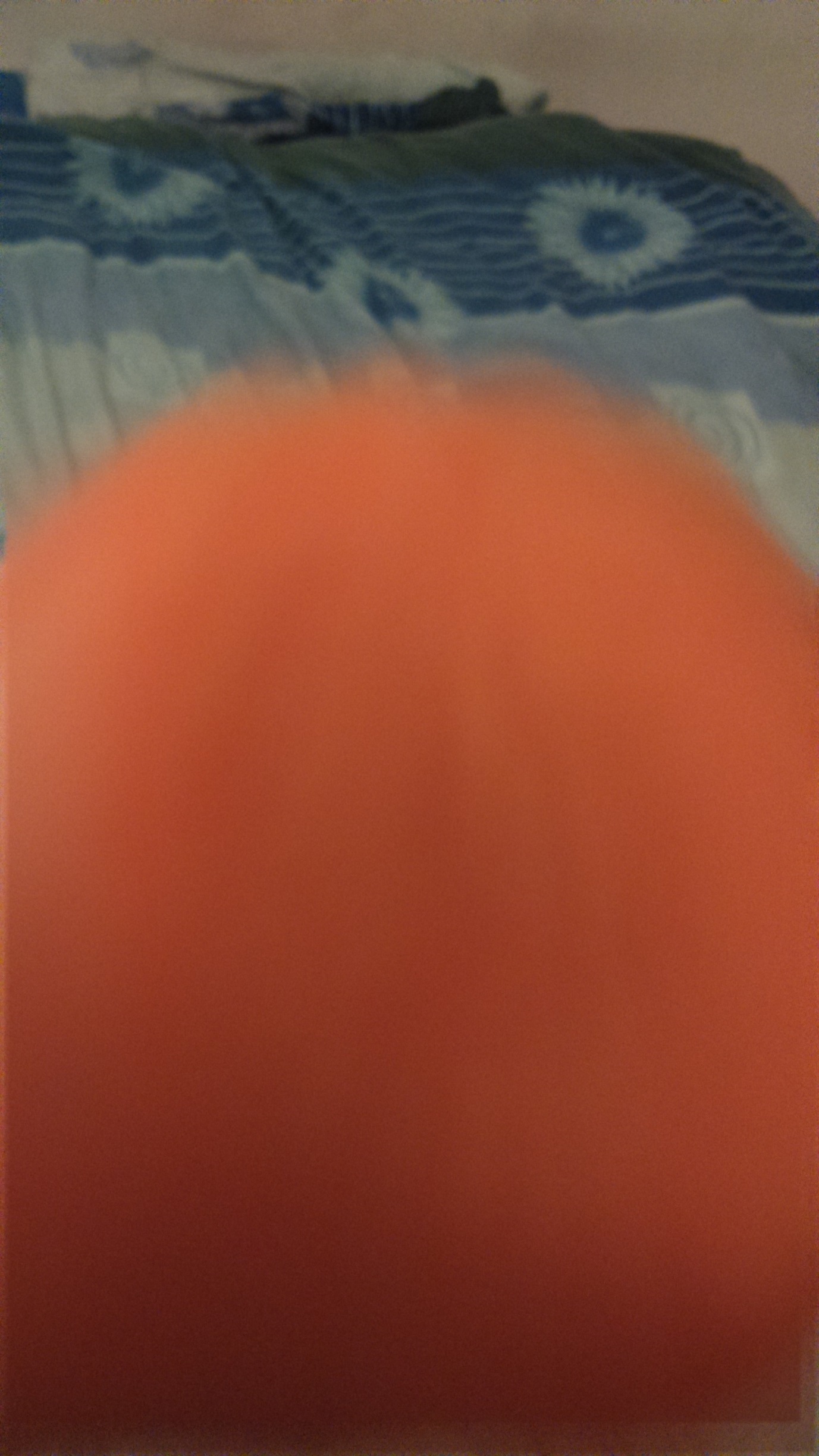 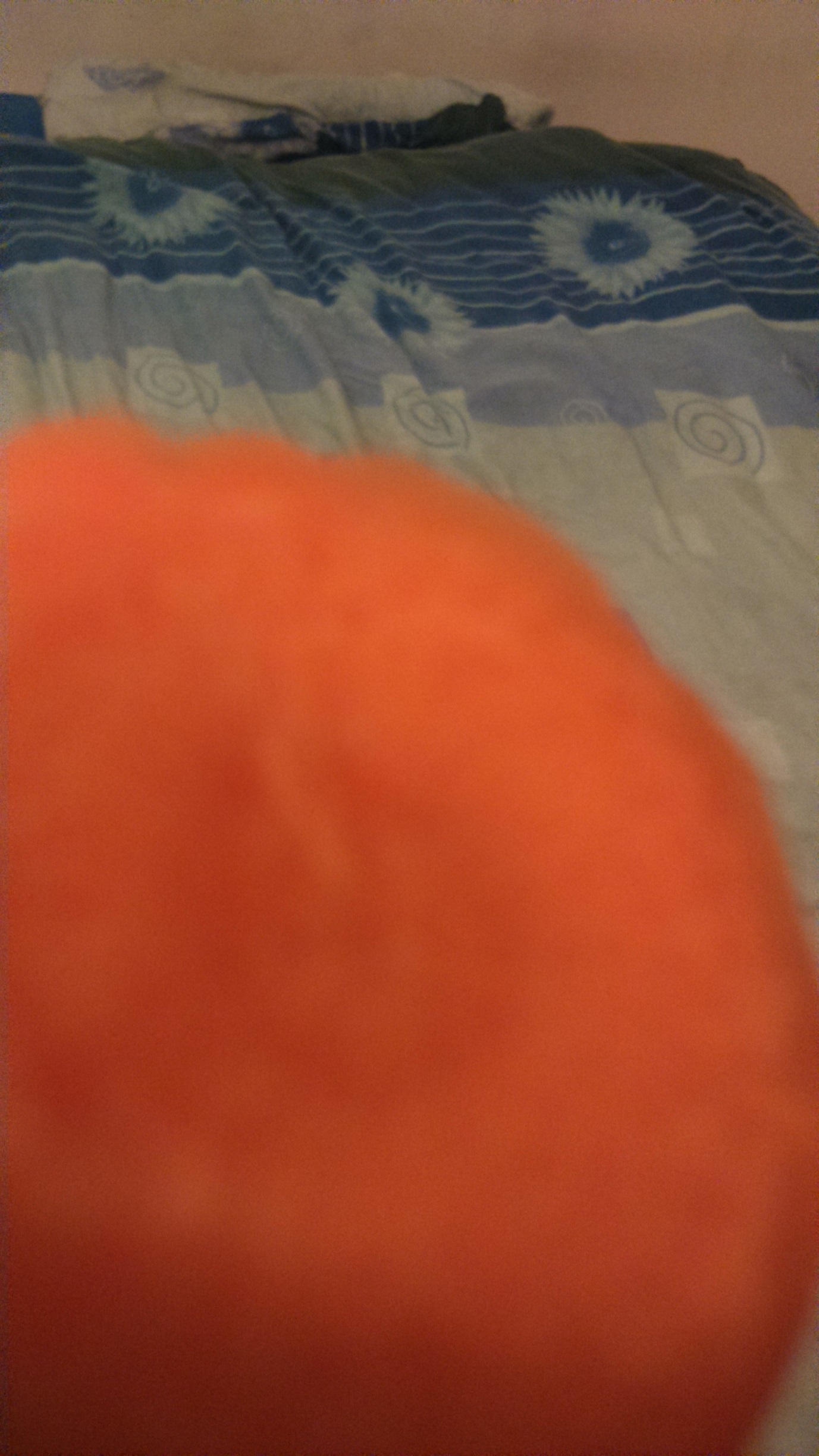 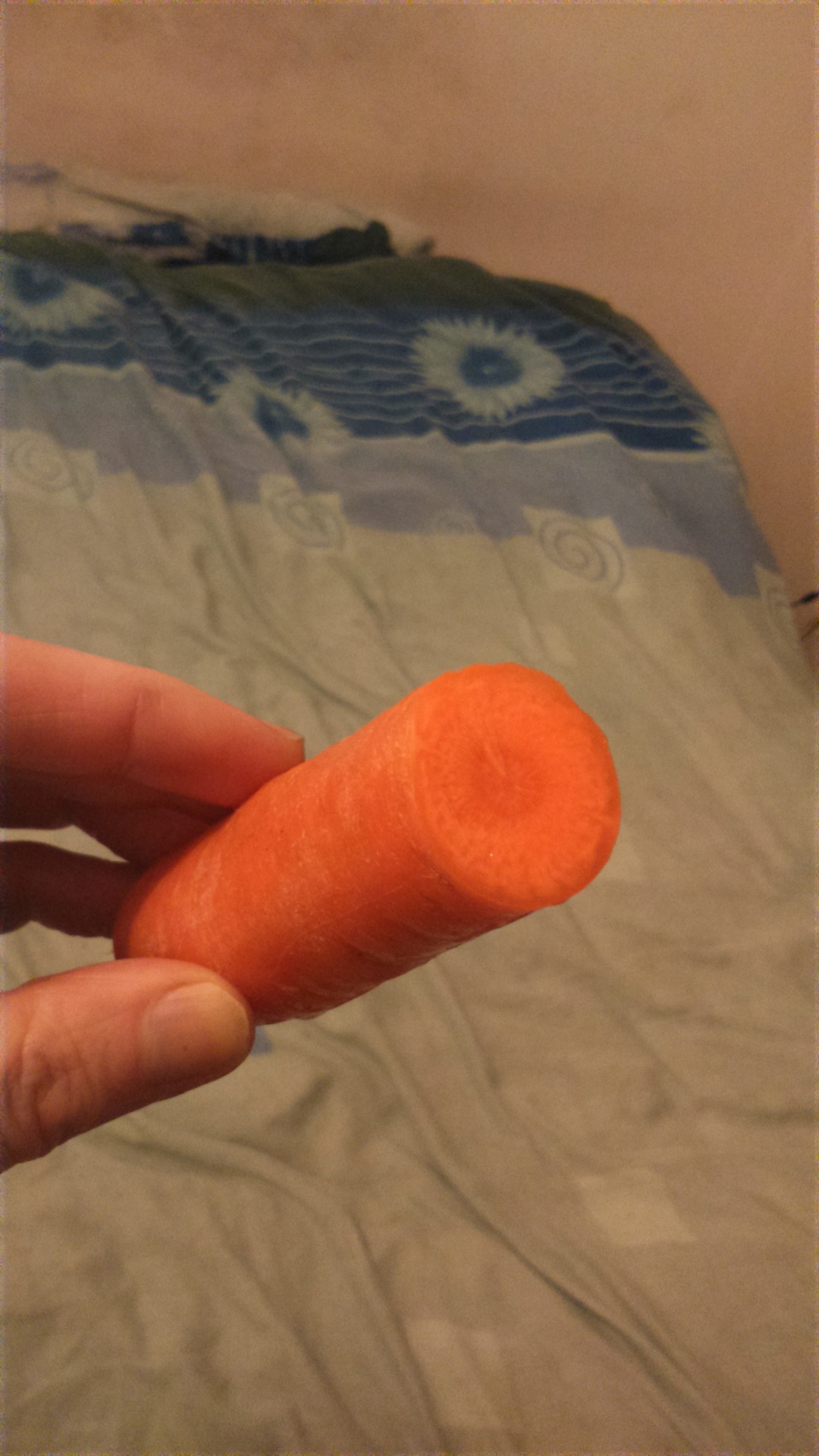 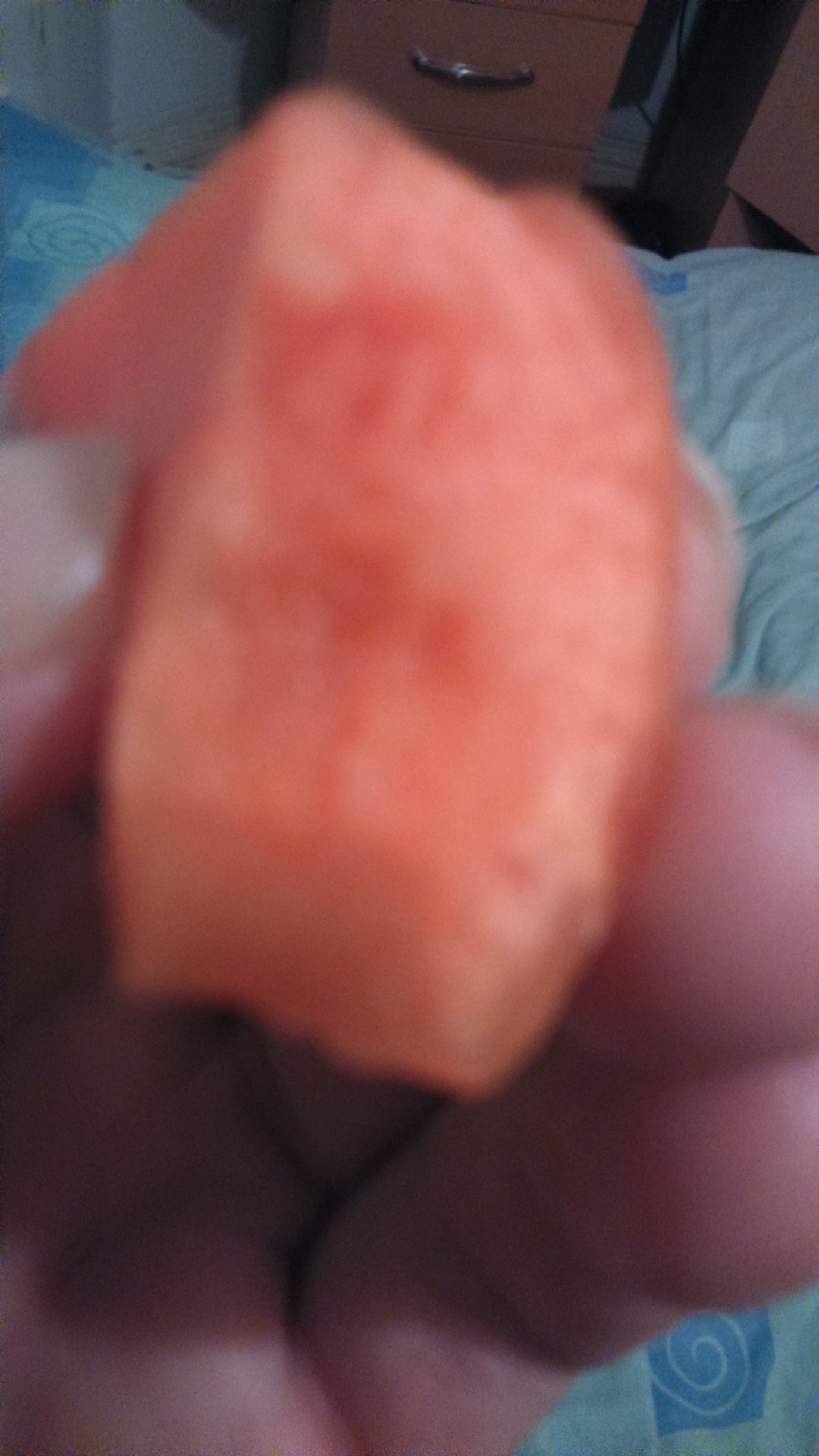 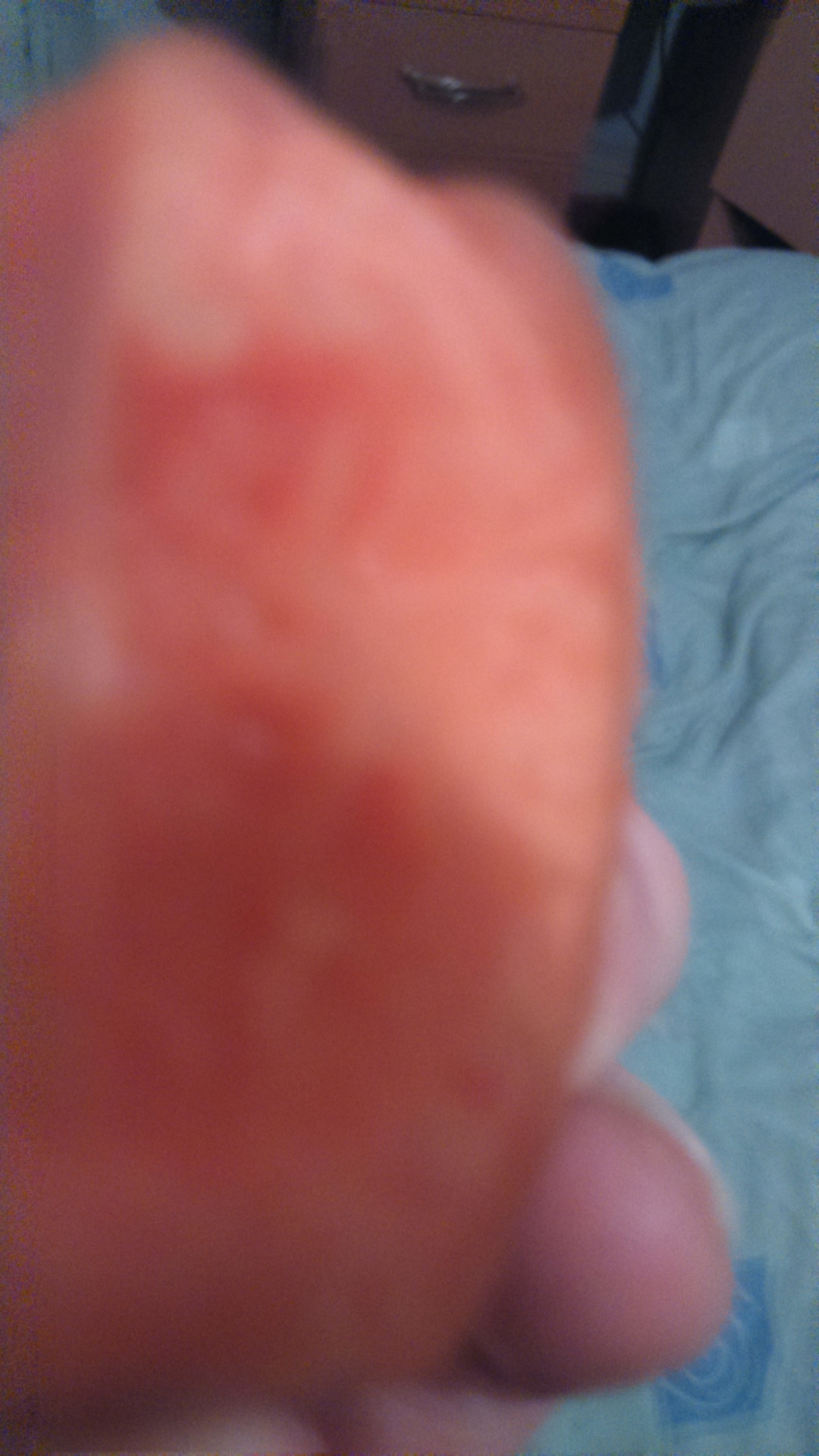 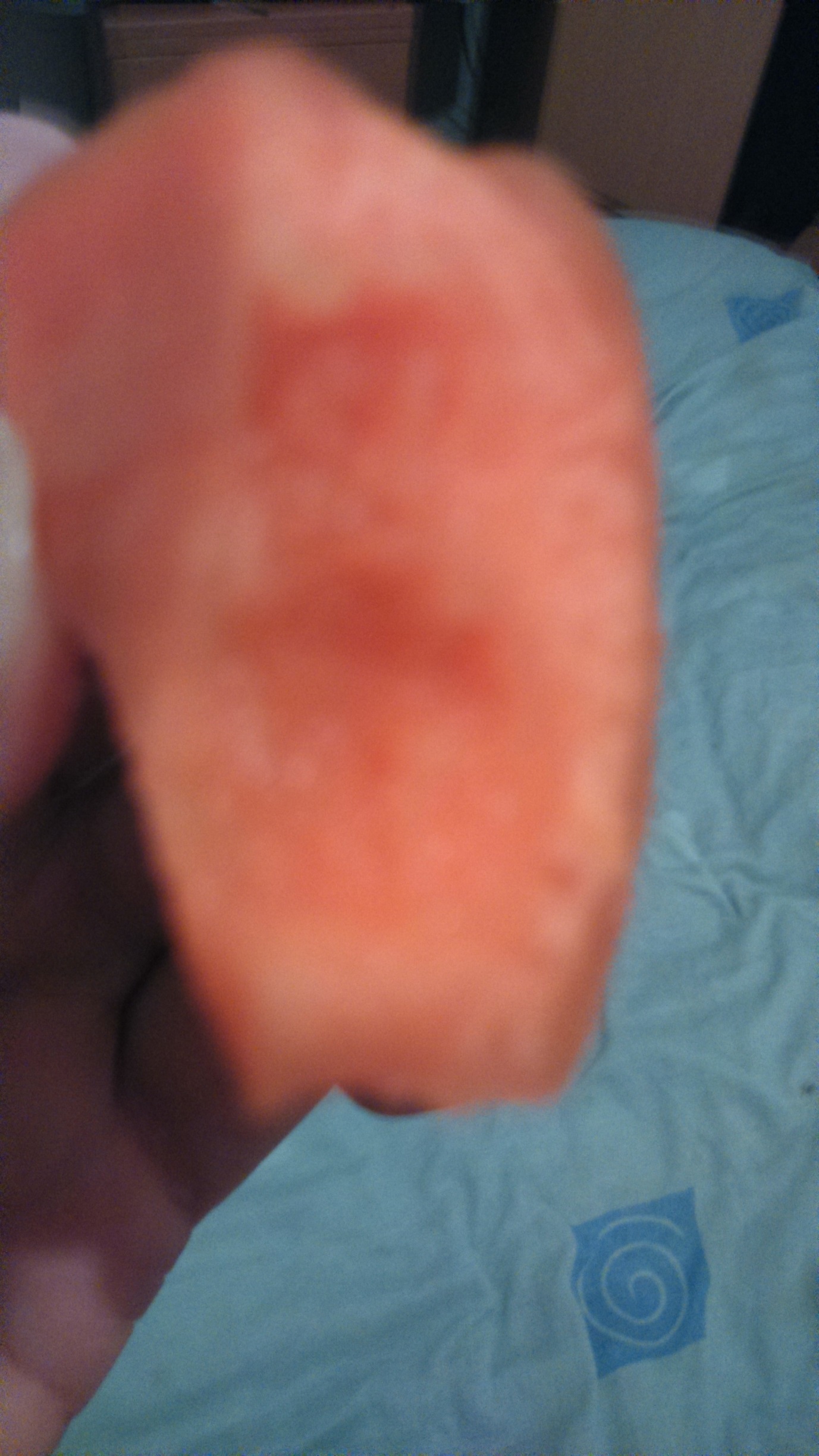 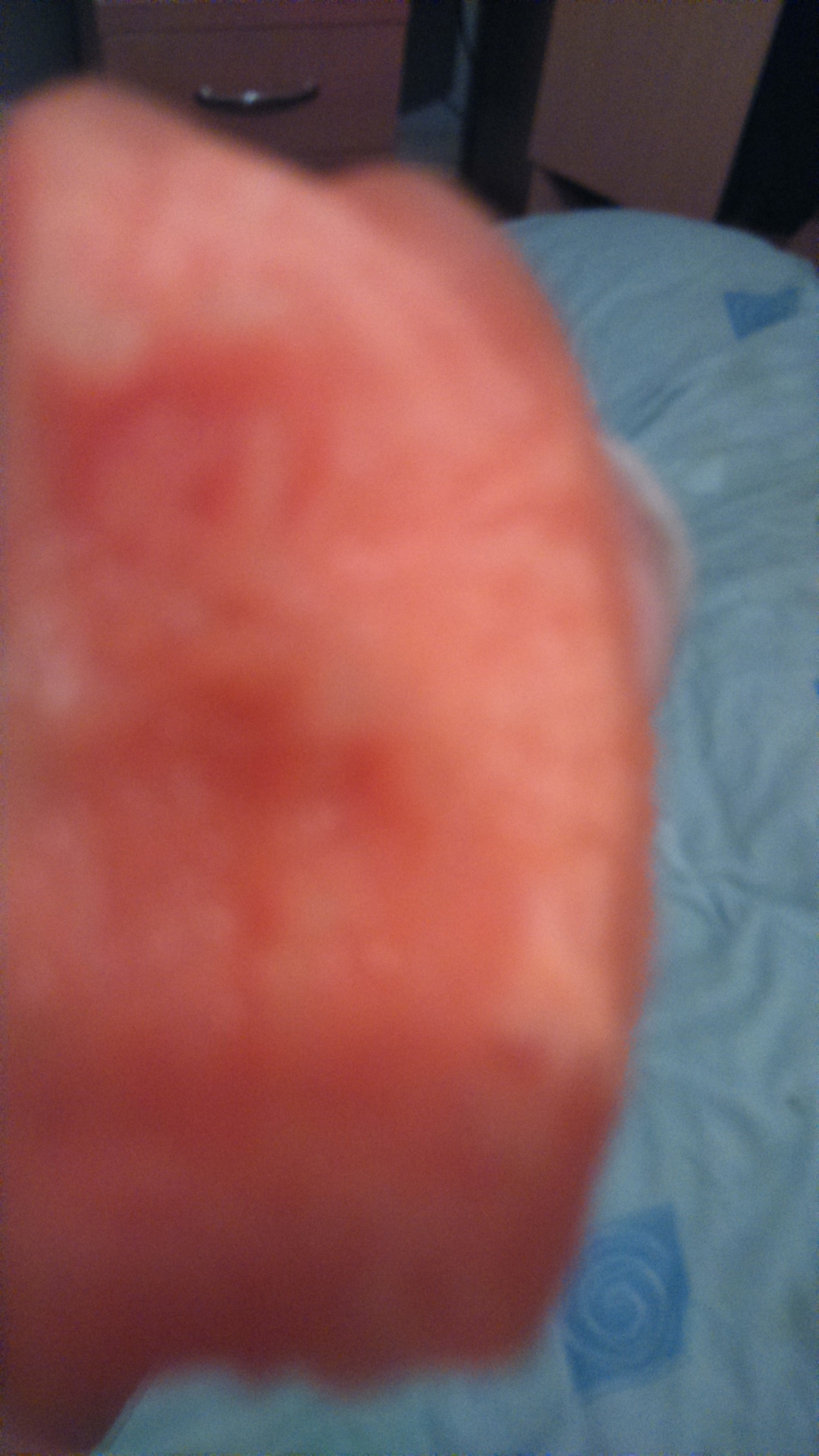 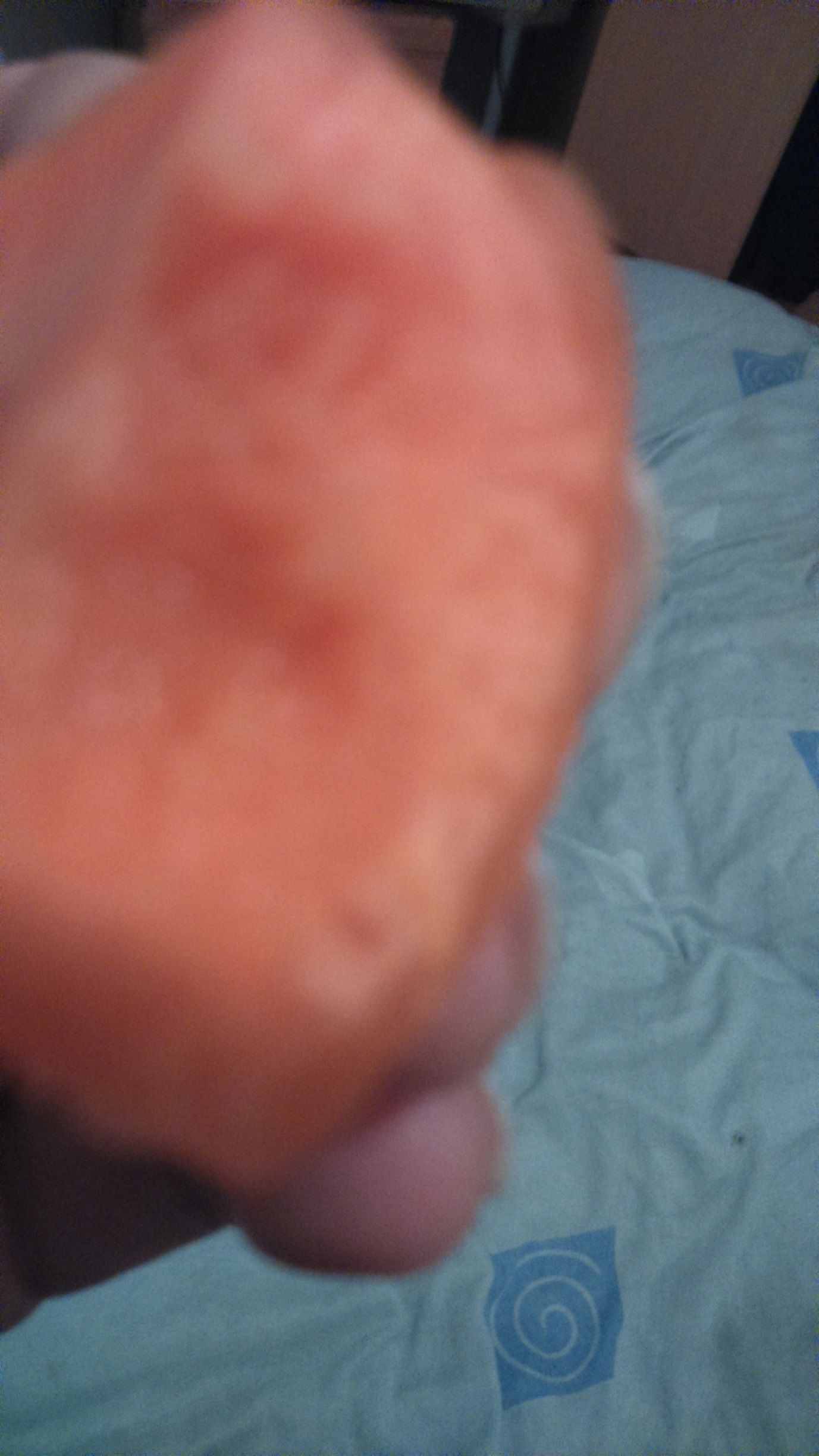 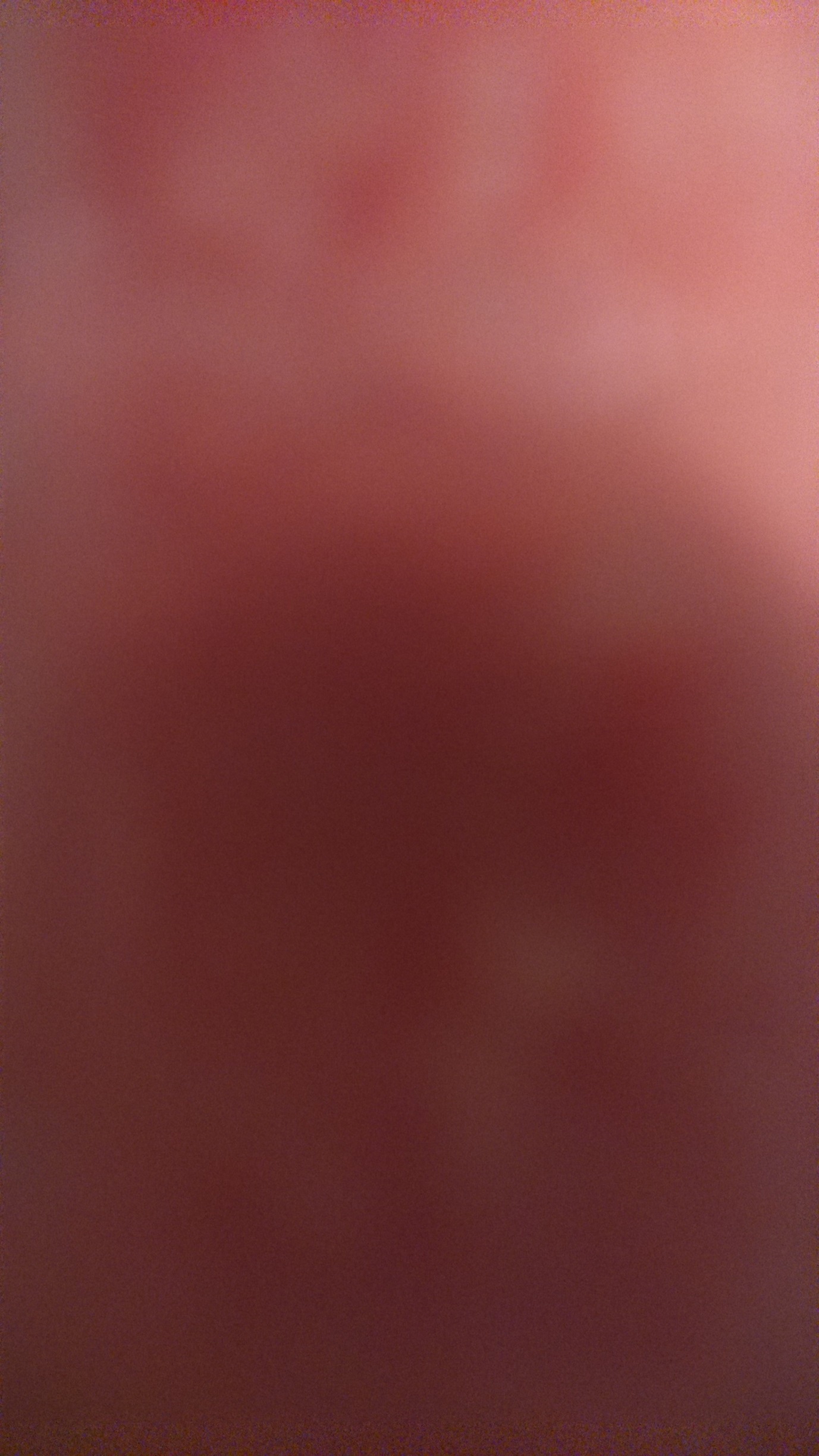 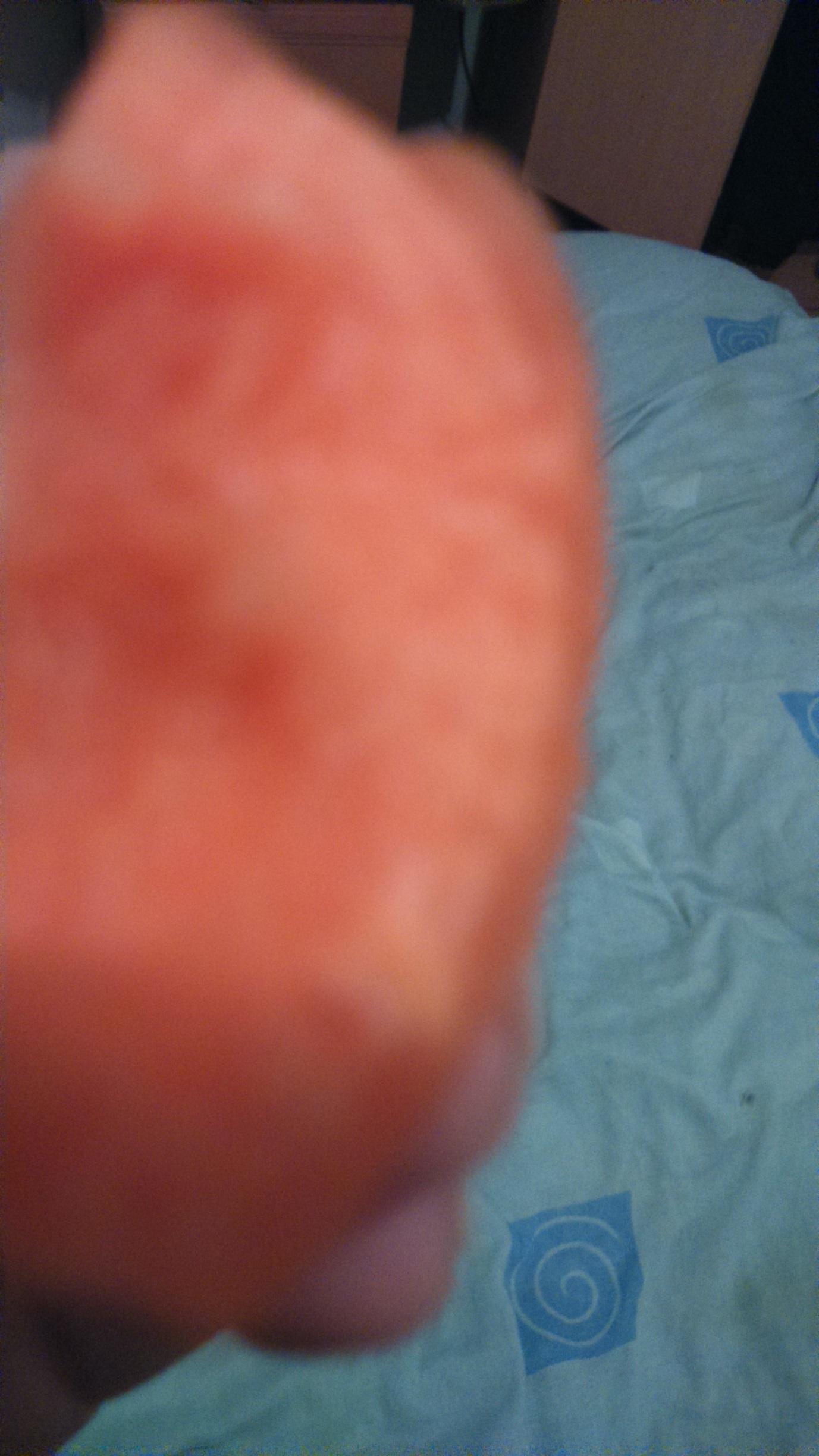 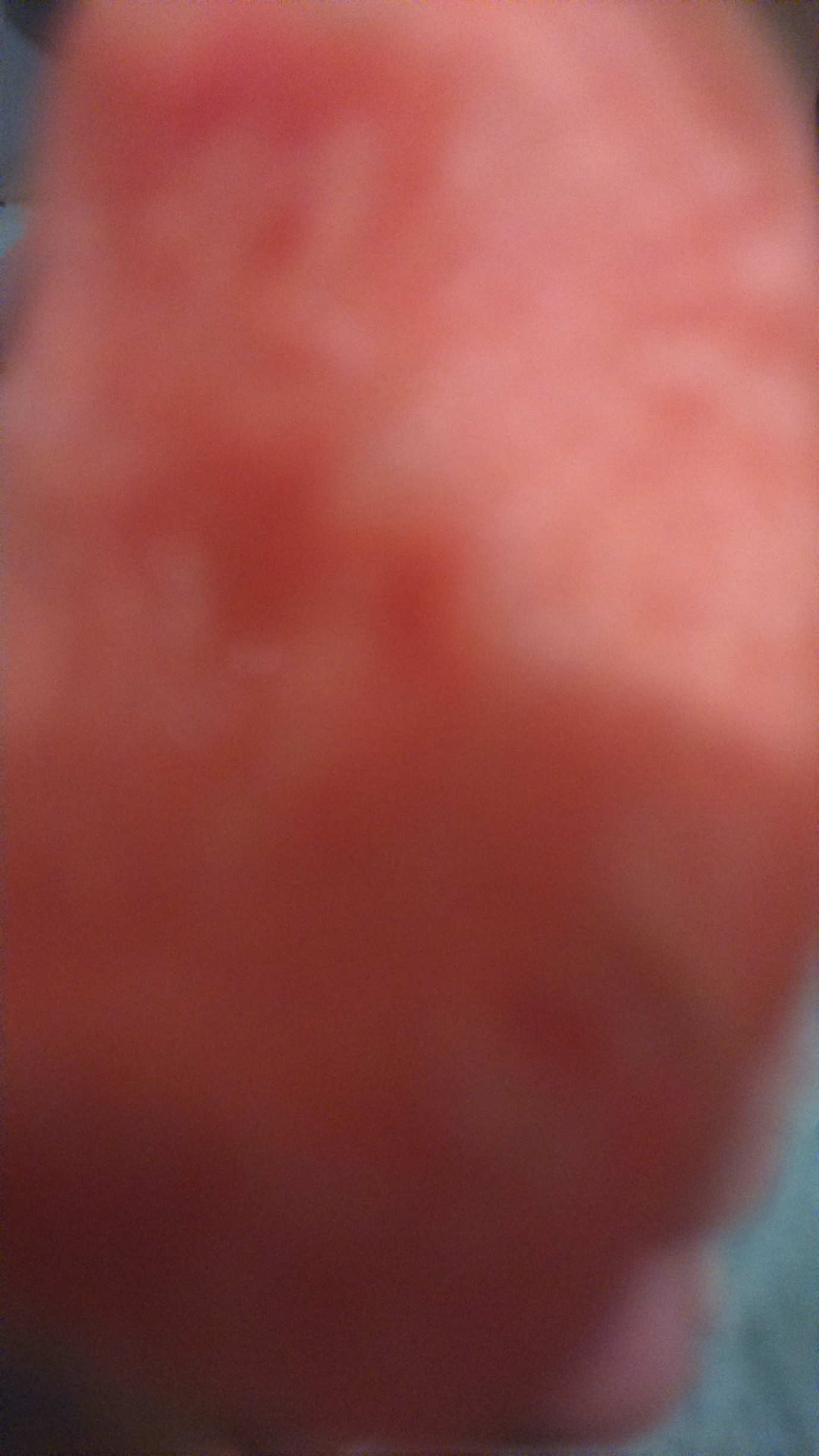 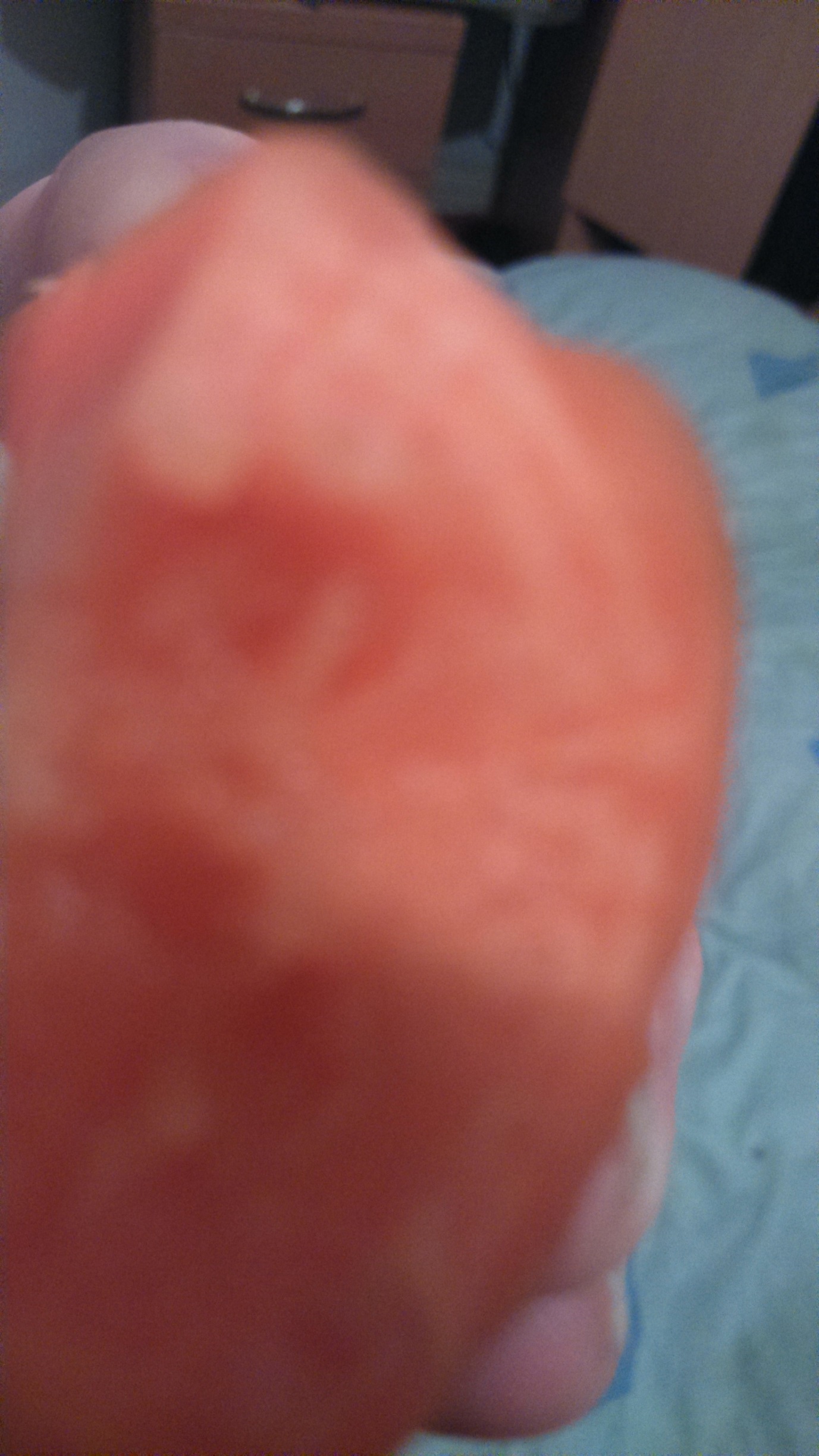 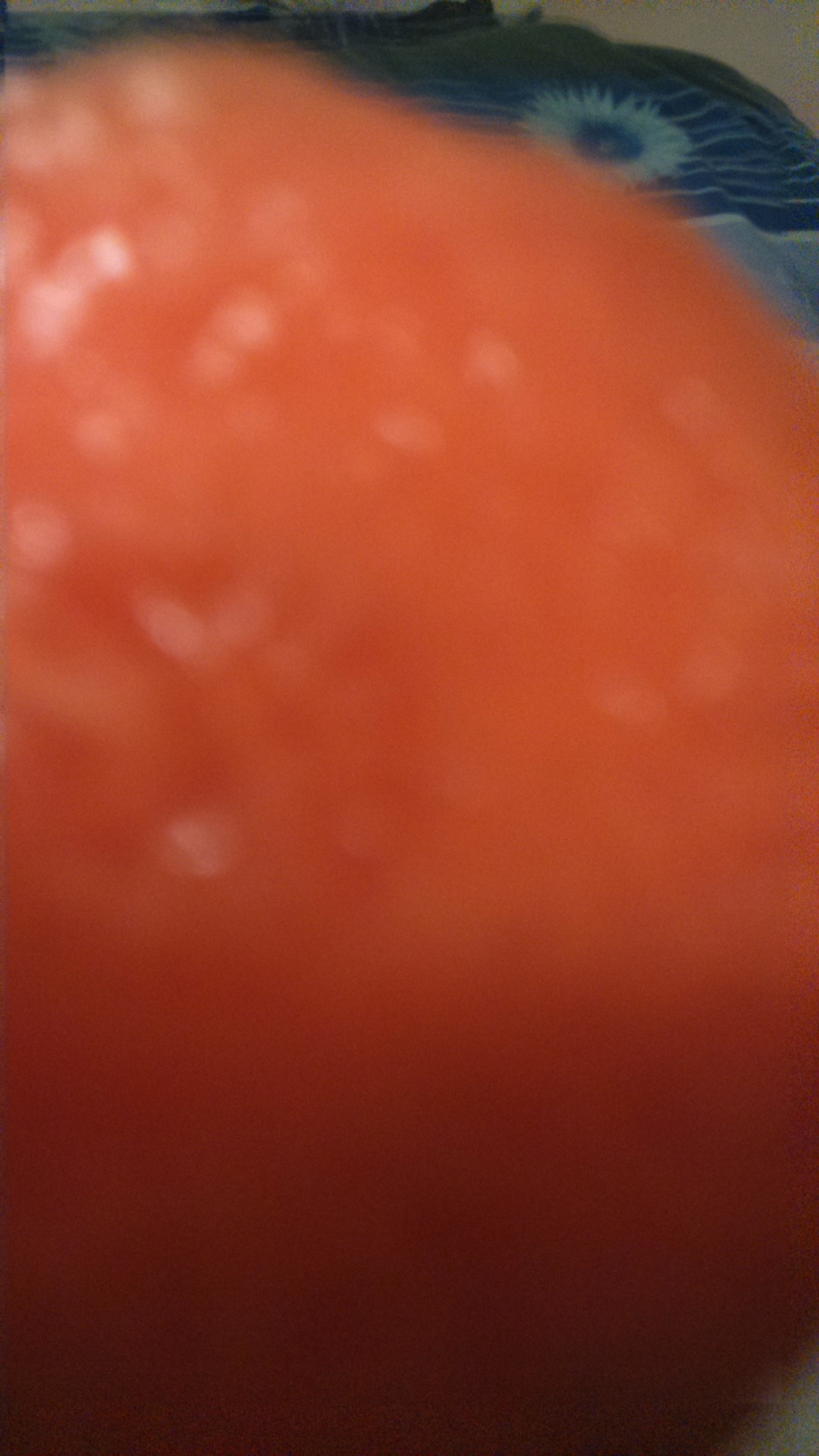 